М у н и ц и п а л ь н о е  о б р а з о в а н и е   С а н к т-П е т е р б у р г а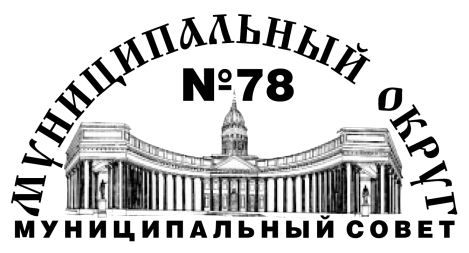 РЕШЕНИЕ        от 14 мая 2012 г.	                                                 		            № 19Об утверждении Положения«О порядке проведения конкурса на замещениевакантных должностей муниципальной службыМО МО № 78»В соответствии статьей 17 Федерального закона от 02.03.2007 года № 25-ФЗ «О муниципальной службе в Российской Федерации», статьей 25 Устава Муниципального образования муниципальный округ № 78,Муниципальный Совет Муниципального образования муниципальный округ № 78РЕШИЛ:Утвердить Положение «О порядке проведения конкурса на замещение вакантных должностей муниципальной службы МО МО № 78», согласно Приложению.Признать утратившим силу решение Муниципального Совета МО МО № 78 от 17.03.2008 г. № 2 «Об утверждении Положения о порядке замещения вакантных должностей муниципальной службы МО МО № 78».3. 	Решение вступает в силу со дня его официального опубликования.4. 	Контроль за исполнением решения возложить на Главу Муниципального образования, исполняющего полномочия Председателя Муниципального Совета.Глава Муниципального образования исполняющий полномочияПредседателя Муниципального Совета                                                        В.Н. ШтраухЮрисконсульт ___________________________И.А. ВоробьеваПриложение к решению Муниципального Совета МО МО № 78от 14.05.2012 г. № 19Положение«О порядке проведения конкурса на замещениевакантных должностей муниципальной службы МО МО № 78»1. Общие положения1.1. Конкурс на замещение вакантной должности муниципальной службы в Муниципальном образовании муниципальный округ № 78 (далее - Конкурс) проводится в целях замещения  вакантных должностей муниципальных служащих, к должностным обязанностям которых отнесено выполнение отдельных государственных полномочий по организации и осуществлению деятельности по опеке и попечительству, назначению и выплате денежных средств на содержание детей, находящихся под опекой (попечительством), и денежных средств на содержание детей, переданных на воспитание в приемные семьи. 1.2. Конкурс представляет собой процедуру отбора кандидатов на замещение вакантной должности муниципальной службы из числа претендентов с учетом их способностей и профессиональной подготовки на основании коллегиального мнения, в соответствии с квалификационными требованиями к должности.	1.3. Конкурс проводится в форме индивидуального собеседования.2. Участники Конкурса  2.1. Претендентами для участия в Конкурсе могут быть граждане Российской Федерации и граждане иностранных государств - участников международных договоров Российской Федерации, в соответствии с которыми иностранные граждане имеют право находиться на муниципальной службе, достигшие возраста 18 лет, владеющие государственным языком Российской Федерации и соответствующие квалификационным требованиям, установленным для замещения должностей муниципальной службы, при отсутствии обстоятельств, указанных в статье 13 Федерального Закона от 02.03.2007 года № 25-ФЗ «О муниципальной службе в Российской Федерации» в качестве ограничений, связанных с муниципальной службой.3. Объявление Конкурса		3.1. Решение о проведении Конкурса принимается Главой Местной администрации Муниципального образования муниципальный округ № 78.			3.2. Объявление о проведении Конкурса подлежит опубликованию в информационном бюллетене «Ваш муниципальный» или размещению на официальном сайте Муниципального образования муниципальный округ № 78 в информационно-телекоммуникационной сети Интернет не позднее чем за 20 дней до дня проведения Конкурса.3.3. В объявлении о проведении Конкурса должны содержаться следующие сведения:  - наименование вакантной должности муниципальной службы;- требования, предъявляемые к претенденту на замещение вакантной должности;- место и время приема документов, срок, до истечения которого принимаются  документы;- сведения о дате, времени и месте  проведения Конкурса;- проект трудового договора;-сведения об источнике подробной информации о Конкурсе (телефон, адрес  официального сайта Муниципального образования МО № 78). 4. Конкурсная комиссия4.1.  Для проведения Конкурса создается конкурсная комиссия. 4.2. В состав конкурсной комиссии входят председатель, заместитель председателя, секретарь и члены комиссии, а также представитель Комитета по социальной политике  Санкт-Петербурга  в качестве члена конкурсной комиссии, кандидатура которого предварительно согласовывается с Комитетом в соответствии с Порядком участия в деятельности конкурсной комиссии органа местного самоуправления в Санкт-Петербурге при проведении конкурса на замещение вакантных должностей должностных лиц местного самоуправления и муниципальных служащих органов местного самоуправления в Санкт-Петербурге, утвержденным распоряжением Комитета по труду и социальной защите населения Правительства Санкт-Петербурга от 27.12.2007 N 137-р.             Количественный и персональный состав конкурсной комиссии утверждается Муниципальным Советом МО МО № 78.			4.3. Конкурсная комиссия:              - организует подготовку и проведение Конкурса;              - рассматривает документы граждан, поступившие на Конкурс;       - рассматривает заявления и вопросы, возникающие в процессе подготовки и                проведения Конкурса;       - принимает решения по итогам Конкурса. 5. Представление документов для участия в Конкурсе  5.1.	Гражданин, изъявивший желание участвовать в Конкурсе, представляет в конкурсную комиссию следующие документы:- личное заявление;- собственноручно заполненную и подписанную анкету установленной формы с фотографией;- копию паспорта или заменяющего его документа (соответствующий документ предъявляется лично по прибытии на Конкурс);- документы, подтверждающие необходимое профессиональное образование, стаж  работы и квалификацию: копию трудовой книжки (за исключением, когда служебная (трудовая) деятельность осуществляется впервые) или иные документы, подтверждающие трудовую (служебную) деятельность гражданина, копии документов о высшем профессиональном образовании, о дополнительном профессиональном образовании, заверенные нотариально или специалистом, ответственным за ведение и учет кадров по месту работы (службы);- документ     об     отсутствии    у гражданина заболевания,  препятствующего поступлению на муниципальную службу или ее прохождению, установленной учетной формы;   	- иные документы, предусмотренные федеральными законами, указами Президента Российской Федерации и постановлениями Правительства Российской Федерации.  5.2. По усмотрению гражданина могут быть предоставлены документы или их копии, характеризующие его профессиональную подготовку (документ о повышении квалификации, о присвоении ученого звания, результаты тестирований, характеристики, рекомендации, другие документы). 5.3.	Основанием для отказа гражданину в приеме документов для участия в Конкурсе является несвоевременное или неполное представление документов.  5.4. Гражданин не допускается к участию в Конкурсе в случае его несоответствия требованиям, предусмотренным пунктом 2.1. настоящего Положения.     5.5. В случае установления конкурсной комиссией в представленных документах обстоятельств, препятствующих в соответствии с действующим законодательством поступлению гражданина на муниципальную службу, гражданин информируется председателем конкурсной комиссии в письменной форме о причинах отказа в участии в Конкурсе. 6. Порядок проведения Конкурса и принятия решения конкурсной комиссией       6.1. Конкурсная комиссия оценивает кандидатов на основании представленных ими документов и результатов индивидуального собеседования.    	  6.2. При оценке качеств кандидата конкурсная комиссия исходит из соответствующих квалификационных требований, предъявляемых по вакантной должности.       6.3.  Факт неявки кандидата на заседание конкурсной комиссии приравнивается к факту подачи кандидатом заявления о снятии своей кандидатуры.6.4. Заседание конкурсной комиссии считается правомочным, если на нем присутствует не менее двух третей ее состава.6.5. Решение конкурсной комиссии по результатам проведения Конкурса принимается в отсутствие кандидатов открытым голосованием простым большинством голосов от числа ее членов, присутствующих на заседании. При равенстве голосов членов конкурсной комиссии  решающим является голос ее председателя.6.6. Результаты голосования конкурсной комиссии оформляются протоколом заседания конкурсной комиссии, который подписывается председателем, секретарем и членами конкурсной комиссии, принявшими участие в ее заседании.6.7. По результатам конкурса на замещение должности муниципальной службы, на основании протокола заседания конкурсной комиссии Глава Местной администрации назначает  одного из кандидатов, отобранных конкурсной комиссией на должность муниципальной службы,  и  заключает с ним трудовой договор.6.8. Если в результате проведения Конкурса не были выявлены кандидаты, отвечающие требованиям, предъявляемым по должности муниципальной службы МО МО № 78, на замещение которой он был объявлен, Местная администрация МО МО № 78 может принять решение об объявлении повторного Конкурса.6.9. Конкурсная комиссия признает Конкурс несостоявшимся  в случае отсутствия заявлений кандидатов на участие в Конкурсе или подаче всеми кандидатами заявлений о снятии своих кандидатур.6.10. Каждому кандидату конкурсная комиссия сообщает в письменной форме о результатах Конкурса в течение 10 рабочих дней со дня его завершения.. 		6.11. Каждому участнику Конкурса председателем конкурсной комиссии сообщается о результатах Конкурса в письменной форме в течение 10 рабочих дней со дня его завершения.				6.12. Информация о результатах Конкурса подлежит размещению на официальном сайте МО МО № 78 в информационно-телекоммуникационной сети Интернет.		6.13. Решение конкурсной комиссии по результатам Конкурса, принятое с нарушением порядка, установленного настоящим Положением, может быть обжаловано в порядке, установленном законодательством Российской Федерации.